NOLIKUMS         RīgāKonkursa „Latvijas Jauniešu galvaspilsēta” nolikumsIzdots saskaņā ar Ministru kabineta
2010.gada 5.oktobra noteikumu Nr.928
„Kārtība, kādā dibināmi valsts institūciju un
pašvaldību apbalvojumi” 8.punktu 1. Ikgadējā konkursa „Latvijas Jauniešu galvaspilsēta” (turpmāk – konkurss) mērķis ir noteikt vienu pašvaldību vai divu pašvaldību apvienību, kas uzņemsies pildīt Latvijas Jauniešu galvaspilsētas lomu (turpmāk – konkursa uzvarētājs) vienu gadu saskaņā ar izsludināto konkursu. 2. Konkursa uzdevumi:2.1. popularizēt darbu ar jaunatni pašvaldību vidū, veicinot darba ar jaunatni atpazīstamību, prestižu un nozīmi jauniešu pilnvērtīgai un vispusīgai attīstībai;2.2. stiprināt pašvaldību sadarbību jaunatnes jomā ar jaunatnes organizācijām un organizācijām, kas veic darbu ar jaunatni, labo prakšu un pieredzes apmaiņu, turpināt iedibinātās tradīcijas darbā ar jaunatni;2.3. paaugstināt darbā ar jaunatni iesaistīto personu, pašvaldību un organizāciju, kas organizē darbu ar jaunatni, prestižu; 2.4. veicināt jauniešu līdzdalību un iesaistīšanos sabiedriskajos procesos.3. Konkursu organizē Izglītības un zinātnes ministrija (turpmāk – ministrija) sadarbībā ar biedrību “Latvijas Jaunatnes padome” un Eiropas Komisijas pārstāvniecību Latvijā.4. Katra gada konkursa pieteikumu dalībai konkursā iesniegšanas, vērtēšanas rezultātu un apbalvojuma paziņošanas termiņus, kā arī konkursa vērtēšanas komisijas sastāvu un konkursa pielikumu izmaiņas nosaka ar atsevišķu ministrijas rīkojumu.5. Pieteikumu iesniegšanas kārtība:5.1. Pretendenti dalībai konkursā ir pašvaldības.5.2. Pieteikumu dalībai konkursā (1. pielikums) (turpmāk – pieteikums) un konkursa pretendenta raksturojumu (2. pielikums) var iesniegt pašvaldība vai divu pašvaldību apvienība, kur viena no pašvaldībām ir sadarbības partneris, nosūtot to elektroniski parakstītu, izmantojot drošu elektronisko parakstu, uz oficiālo Izglītības un zinātnes ministrijas elektronisko adresi @90000022399. Pieteikumam jāpievieno arī šim konkursam jauniešu izstrādātu video vizītkarti par pretendenta Latvijas Jauniešu galvaspilsētas gada konceptu un savu vēlmi īstenot piedāvātos pasākumus (video garums līdz trīs minūtēm, titros iekļaujot informāciju par video autoriem, filmētājiem, montāžu), norādot saiti uz izveidoto video vizītkarti par pašvaldību tīmekļvietnē www.youtube.com vai www.vimeo.com, kas tiks izmantota konkursa publiskajā balsošanā. Konkursa rīkotāji var izmantot iesniegto video vizītkarti konkursa gaitā pēc vajadzības.5.3. Pieteikumi, kas tiek saņemti pēc konkursa rīkotāju noteiktā termiņa, netiek izskatīti. 5.4. Pieteikumu var iesniegt pretendenti, kuriem ir izstrādāts un apstiprināts pašvaldības politikas plānošanas dokuments, kurā iekļauti darba ar jaunatni jautājumi. 5.5. Oficiālā konkursa tīmekļvietne ir www.jaunatneslietas.gov.lv, kur sadaļā “Latvijas jauniešu galvaspilsēta” ir pieejama visa aktuālā informācija par konkursa gaitu.6. Konkursa vērtēšanas kārtība: 6.1. Pirmās kārtas ietvaros ministrija izveido konkursa vērtēšanas komisiju (turpmāk – komisija) šādā sastāvā:6.1.1. komisijas priekšsēdētājs: ministrijas Politikas iniciatīvu un attīstības departamenta direktora vietnieks jaunatnes jomā;6.1.2. komisijas locekļi:		6.1.2.1. pārstāvis no Labklājības ministrijas;		6.1.2.2. pārstāvis no Vides aizsardzības un reģionālās attīstības ministrijas;		6.1.2.3. pārstāvis no Jaunatnes starptautisko programmu aģentūras;		6.1.2.4. pārstāvis no Valsts izglītības satura centra;		6.1.2.5. pārstāvis no biedrības “Latvijas Jaunatnes padome”;		6.1.2.6. pārstāvis no biedrības “Latvijas Pašvaldību savienība”;		6.1.2.7. pārstāvis no Eiropas Komisijas pārstāvniecības Latvijā.6.2. Komisija izvērtē katru pieteikumu pēc šā nolikuma 3. pielikumā noteiktajiem kritērijiem, punktus summējot un nosakot katra pretendenta skaitlisko novērtējumu un sagatavo pretendentu sarakstu, sarindojot tos prioritārā secībā atbilstoši iegūtam novērtējumam. 6.3. Vienāda punktu skaita gadījumā noteicošais ir komisijas priekšsēdētāja viedoklis. 6.4. Otrās kārtas ietvaros par trīs pretendentiem, kas saņēmuši lielāko punktu skaitu saskaņā ar komisijas sagatavoto pretendentu sarakstu, notiek desmit dienu ilga publiska balsošana tiešsaistē www.jaunatneslietas.gov.lv. Pretendents, kas iegūst visvairāk balsu publiskā balsošanā tiešsaistē, papildus komisijas vērtējumam saņem piecus punktus, otrā vietā ierindotais pretendents papildus komisijas vērtējumam saņem trīs punktus, trešā vietā ierindotais pretendents papildus komisijas vērtējumam saņem vienu punktu. 6.5. Pretendents, kas saņēmis lielāko punktu skaitu kopējā vērtējumā pēc šā nolikuma 6.1. un 6.2. apakšpunktā minētajām konkursa vērtēšanas kārtām, tiek atzīts par konkursa uzvarētāju.6.6. Gala rezultātu protokolu (pēc 6.1. un 6.4. apakšpunktos minētajām konkursa vērtēšanas kārtām) sagatavo komisijas sekretārs trīs darba dienu laikā pēc 6.4. punktā minētās kārtas noslēguma, to paraksta visi komisijas locekļi un protokolu reģistrē atbilstoši ministrijas noteiktajai dokumentu aprites kārtībai, reģistrējot to lietvedības sistēmā “Namejs”. 7.  Latvijas Jauniešu galvaspilsētas apbalvojums ir ceļojošais kauss “Pūznis” (turpmāk – apbalvojums). Apbalvojuma dizainā izmantotais simbols ir ažūrā sfēra, kas šādi simbolizē pūzni –  vietu, kur notiek nerimstoša, radoša darbība un sfēra, kā forma, kas simbolizē harmoniju katram sevī un veicamajos procesos (4. pielikums). Apbalvojuma mērķis ir izteikt ministrijas atzinību pašvaldībai vai divu pašvaldību apvienībai par nozīmīgu ieguldījumu darbā ar jaunatni.8. Konkursa uzvarētājs saņem 7. punktā minēto apbalvojumu un konkursa apbalvošanas fakta apliecinošu dokumentu A3 izmērā, kura vizuālo dizainu pielāgo attiecīgajām izmaiņām katru gadu (5. pielikums). 9. Konkursa uzvarētājs svinīgā konkursa uzvarētāju paziņošanas pasākumā saņem šā nolikuma 7. punktā minēto apbalvojumu un konkursa apbalvošanas fakta apliecinošu dokumentu A3 izmērā (5. pielikums).10. Konkursa uzvarētājam jāveicina šā nolikuma 2. punktā minēto konkursa uzdevumu sasniegšanu, rīkojot un atbalstot daudzveidīgus jaunatnes jomas pasākumus.11. Konkursa uzvarētājs nedrīkst turpmākos piecus gadus piedalīties ministrijas rīkotajā konkursā „Latvijas Jauniešu galvaspilsēta”. Saskaņots ar Valsts Heraldikas komisiju 2017. gada 5. jūnijā lēmumu Nr.920.Ministre	Anda ČakšaSadale: 1 – lietāRenāte Mencendorfa 60003598Renate.Mencendorfa@izm.gov.lv1.pielikumsKonkursa “Latvijas Jauniešu galvaspilsēta” nolikumamKonkursa “Latvijas Jauniešu galvaspilsēta” pieteikuma veidlapaDokuments parakstīts ar drošu elektronisko parakstu un satur laika zīmogu.2.pielikumsKonkursa “Latvijas Jauniešu galvaspilsēta” nolikumamKonkursa “Latvijas Jauniešu galvaspilsēta” pretendenta raksturojuma veidlapa3.pielikumsKonkursa “Latvijas Jauniešu galvaspilsēta” nolikumamKonkursa “Latvijas Jauniešu galvaspilsēta” pretendentu pieteikumu vērtēšanas kritēriji4.pielikumsKonkursa “Latvijas Jauniešu galvaspilsēta” nolikumamKonkursa “Latvijas Jauniešu galvaspilsēta” apbalvojums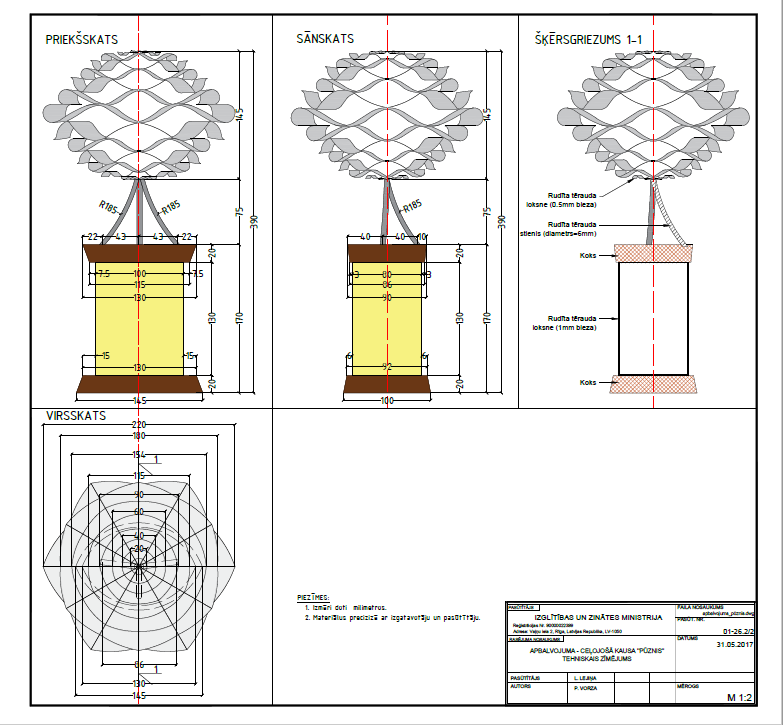 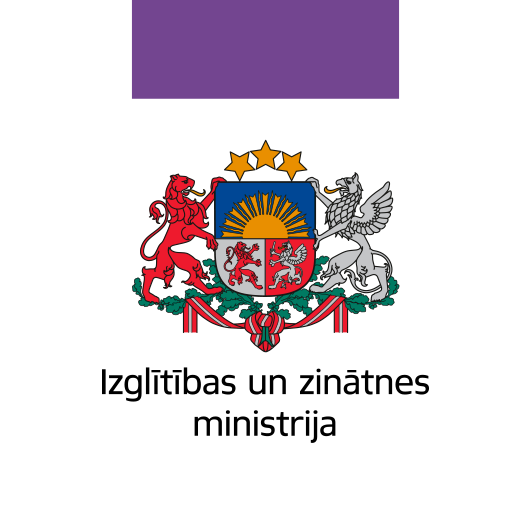 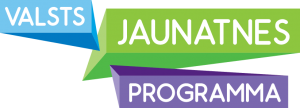 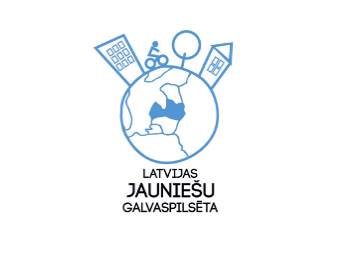 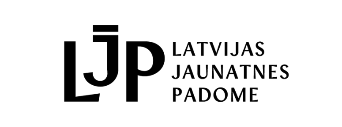 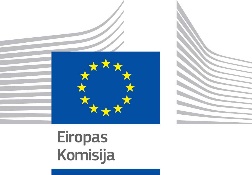 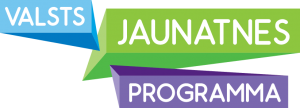 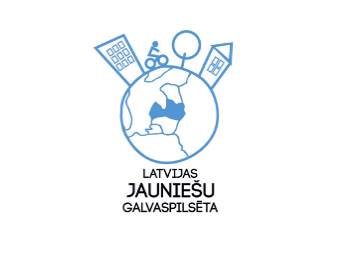 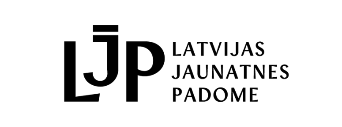 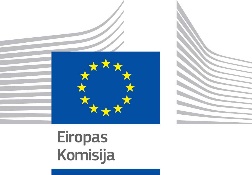     Datums skatāms laika zīmogāNr.1-7e/23/51. Ziņas par pretendentu:Pašvaldības (vai pašvaldību apvienību) nosaukums/-ikontaktinformācija (tālrunis, e-pasta adrese, e-adrese)KONTAKTPERSONAS VĀRDS, UZVĀRDSkontaktpersonas amatskontaktpersonas tālrunis,  e-pasta adrese.2. Pielikumā (atzīmēt pievienoto):□ Aizpildīta pretendenta raksturojuma veidlapa.□ Pretendenta koncepts par Latvijas Jauniešu galvaspilsētu, kurā izskaidrots, kāpēc pretendents vēlas būt par Latvijas Jauniešu galvaspilsētu un plānoto notikumu plāns. □ Jauniešu izstrādāta video vizītkarte par Latvijas Jauniešu galvaspilsētas gada konceptu un savu vēlmi īstenot piedāvātos notikumus (video garums līdz trīs minūtēm).□ Rekomendācijas vēstule no jaunatnes organizācijas vai organizācijas, kas veic darbu ar jaunatni.□ Papildu dokumenti un informācija, kas apliecina pretendenta atbilstību, piemēram, pašvaldības plānošanas dokuments darba ar jaunatni attīstībai, apliecinājumi par sadarbību ar jaunatnes organizācijām un biedrībām, kas veic darbu ar jaunatni vai jauniešu iniciatīvu grupām, u.tml. Paraksttiesīgās personas vārds, uzvārds, amats:1.Pašvaldībā attīstīta sistēma darba ar jaunatni īstenošanai un darba ar jaunatni koordinācijai(Situācijas apraksts par:pretendenta jaunatnes lietu speciālistu un jaunatnes darbinieku galvenajām atbildībām un pienākumiem un darbošanās ilgumu;darba ar jaunatni īstenošanu atbildīgo iestādi vai pašvaldības struktūrvienību;jauniešu centriem, telpām vai citām iestādēm, kuru mērķis ir nodrošināt darbu ar jaunatni atbilstoši Jaunatnes likumā noteiktajam, darbības ilgumu, mērķiem un uzdevumiem);darbā ar jaunatni iesaistīto personu mācībām, tālākizglītību (t.sk. pašvaldības īstenotu) un/ vai dalību neformālās izglītības mācībās par darba ar jaunatni īstenošanu un jaunatnes politiku pēdējo divu gadu laikā;mobilā un/ vai digitālā darba ar jaunatni sistēmu pašvaldībā.)2.Pašvaldībā attīstīta darba ar jaunatni stratēģiska plānošana, īstenošana un mehānisms darbā ar jaunatni iesaistīto personu sadarbībai(Situācijas apraksts par:pretendenta plānošanas dokumentu, kurā iekļauti jaunatnes politikas jautājumi,  un jaunatnes politikas mērķiem;galvenajām inovācijām un pasākumiem, kas paveikti atbilstoši plānošanas dokumentiem; to, kādā veidā un cik bieži tiek apkopoti un sabiedrībai publiskoti statistiskie dati par vietējo jaunatni un dati par darba ar jaunatni progresa izvērtējumu;to, kādā veidā un cik bieži notiek jauniešu viedokļu, vēlmju un vajadzību apkopojums, iesaistot pašus jauniešus, un atgriezeniskās saites veidošana un kā jauniešu viedokļi tiek ņemti vērā, veidojot politikas plānošanas dokumentus un plānojot aktivitātes jauniešiem;pašvaldības starpnozaru sadarbību (piem., kā jaunatnes lietu speciālists tiek pieaicināts piedalīties dažādos procesos, kuros pieņemtie lēmumi ietekmē vai varētu ietekmēt darbu ar jaunatni, jauniešus kā mērķgrupu, konkrēta jaunieša situācijas risināšanu u.c.), un tās veicināšanu jaunatnes jomā, piem., jaunatnes lietu konsultatīvās komisijas vai cita mehānisma darbā ar jaunatni iesaistīto personu (pedagogu, sociālo darbinieku, karjeras konsultantu, pašvaldības policijas, NVO pārstāvju u.c.) un organizāciju sadarbībai, un tās darbības galvenajiem virzieniem/ uzdevumiem, darbības regularitāti),  nodrošinot jauniešu interešu ievērošanas principu arī citās pašvaldības atbildībā esošajās politikas jomās.)3.Pašvaldībai ir nodrošināts ikgadējs finansējums darba ar jaunatni īstenošanai un infrastruktūras attīstībai (Situācijas apraksts par:piešķirto finansējumu darba ar jaunatni īstenošanai, koordinācijai un infrastruktūras attīstībai, ko, piem., paredz pašvaldības plānošanas dokumenti, noslēgtām vienošanām (piem., deleģējuma līgumiem) par sadarbību starp pašvaldību un vietējām jaunatnes organizācijām vai organizācijām, kas veic darbu ar jaunatni;izstrādāto mehānismu jauniešu iniciatīvu un/ vai jaunatnes organizāciju atbalstam konkursa kārtībā;piesaistītajiem līdzekļiem no valsts institūcijām, Eiropas Savienības, starptautisko un/ vai privātajiem fondiem u.tml.)4.Pašvaldībā ir pieejama kvalitatīva un atbilstošā apjomā informācija par jauniešu iespējām visā novada teritorijā:(Situācijas apraksts par:informācijas apkopošanu un tās biežumu par jauniešu brīvā laika pavadīšanas un neformālās izglītības iespējām visā pašvaldības teritorijā jauniešiem draudzīgā valodā; pašvaldības vai atsevišķa tīmekļa vietne (vai atsevišķa sadaļa pašvaldības tīmekļa vietnē)  un/ vai sociālo tīklu profili par jauniešu iespējām un aktuālāko informāciju jauniešiem draudzīgā valodā;savlaicīgi pieejamas informācijas nodrošināšanu jauniešiem piemērotā formātā par kārtību, kādā jauniešiem iespējams piedalīties lēmumu pieņemšanas procesos;dažādu informatīvo konsultāciju nodrošināšanu jauniešiem (t.sk. jauniešiem ar ierobežotām iespējām, sociālās atstumtības riskam pakļautajiem jauniešiem, ārpus ģimenes aprūpē esošiem vai līdz pilngadībai ārpusģimenes aprūpē bijušiem jauniešiem, jauniešiem, kas dzīvo nestabilos ģimenes apstākļos; jauniešiem ar invaliditāti vai garīgās veselības problēmām; jauniešiem, kuri palikuši bez pajumtes; migrantu izcelsmes vai etniskās minoritātes izcelsmes jauniešiem (jo īpaši romiem)), piem., par patstāvīgas dzīves uzsākšanu; izglītību un par profesionālās karjeras iespējām, nodarbinātību,  sociālās un veselības aprūpes pakalpojumiem,  veselību veicinošu pakalpojumu pieejamību (t.sk. veselīgu uzturu), palīdzību mājokļa jautājumu risināšanā jauniešiem draudzīgā valodā un jauniešiem pieejamā komunikācijas vidē) visā pašvaldības teritorijā;inovatīvām metodēm informācijas nodošanai jauniešiem (piemēram, dažādas aplikācijas, jaunākās tehnoloģijas vai citi mehānismi) efektīvai jauniešu informēšanai par viņiem pieejamiem pakalpojumiem un iespējām visā pašvaldības teritorijā, tajā skaitā jauniešu sasniedzamības nodrošināšanai, iesaistot uzticības personas, mentorus, jaunatnes darbiniekus un citas personas, kurām jaunietis uzticas un kuras prot runāt jaunietim draudzīgā valodā.)5.Pašvaldībā nodrošināts mehānisms jauniešu līdzdalībai lēmumu pieņemšanā (Situācijas apraksts par:pašvaldības jauniešu domi (ja tāda izveidota) un tās uzdevumiem, īstenotajiem pasākumiem pēdējā gada laikā, un pašvaldības sniegto atbalstu;jaunatnes organizācijām, jauniešu iniciatīvu grupām un organizācijām, kas veic darbu ar jaunatni pašvaldībā, un pašvaldības sniegto atbalstu tām (piem., projektu konkursi, bezmaksas telpas u.tml.);kārtību jauniešu un jaunatnes organizāciju, kā arī organizāciju, kas veic darbu ar jaunatni, līdzdalībai (t.sk. iesaisti lēmumu pieņemšanā) jaunatnes politiku ietekmējošu lēmumu apspriešanā pirms to pieņemšanas pašvaldībā un jauniešu iesaisti lēmumu pieņemšanā;dialoga (piem., forumi, diskusijas, Eiropas Jaunatnes dialogs u.c.) par jauniešiem un vietējai sabiedrībai svarīgiem jautājumiem esamība  un tā regularitāti;jauniešu ar ierobežotām iespējām iesaisti darba ar jaunatni aktivitātēs;pašvaldības jauniešu dalību iedzīvotāju padomēs (ja tāda ir izveidota).6.Pašvaldībā tiek atbalstīti un īstenoti atbalsta pasākumi darbā ar jaunatni, t.sk. jauniešu iniciatīvu un jauniešiem paredzētu pasākumu īstenošana, pilsoniskās līdzdalības un neformālās izglītības aktivitātes(Situācijas apraksts par:pašvaldības atbalstītajām jauniešu iniciatīvām, pilsoniskās līdzdalības un nozīmīgākajiem neformālās izglītības pasākumiem pēdējā gada laikā (piem., neformālās izglītības mācības/ pasākumi, jauniešu pieredzes apmaiņas, konsultācijas par jauniešiem aktuālām tēmām, aktivitātēs darba tirgum un patstāvīgai dzīvei nepieciešamo prasmju un iemaņu apguves veicināšanai);jauniešu (t.sk. jaunatnes organizāciju) iniciatīvu apbalvošanas un atzinības pasākumiem (ja tādi notiek);sporta un kultūras pasākumiem tieši jauniešu auditorijai pēdējā gada laikā;jauniešu iesaisti brīvprātīgajā darbā (t.sk. starptautiski) un brīvprātīgā darba sistēmu pašvaldībā;pretendenta pieredzi Eiropas Savienības un starptautiska līmeņa projektu organizēšanā jaunatnes jomā un jauniešu iesaisti tajos pēdējo 3 gadu laikā (papildinot informāciju, kas norādīta 3. punktā);sadarbību ar citām pasaules valstīm/ pilsētām jaunatnes, izglītības vai sporta jomā (t.sk. darbs ar diasporas jauniešiem) un/ vai pašvaldības starptautisku atzinību darbā ar jaunatni).7.Pretendenta koncepts un notikumu plāns Latvijas jauniešu galvaspilsētas gadā, kas veicina šī konkursa nolikuma 2. punktā minētos uzdevumus (popularizēt darbu ar jaunatni pašvaldību vidū, veicinot darba ar jaunatni atpazīstamību un prestižu; stiprināt pašvaldību sadarbību jaunatnes jomā, labo prakšu un pieredzes apmaiņu, turpināt iedibinātās tradīcijas darbā ar jaunatni; paaugstināt darbā ar jaunatni iesaistīto personu, pašvaldību un organizāciju, kas organizē darbu ar jaunatni, prestižu un veicināt jauniešu līdzdalību un iesaistīšanos sabiedriskajos procesos) un ko pretendents uzvaras gadījumā apņemas īstenot (nepieciešamības gadījumā - veidojiet atsevišķu dokumentu par savu redzējumu, motivāciju un plānotajiem notikumiem) (Apraksts par:pretendenta motivāciju un plānotajiem notikumiem (koncepts un pasākuma plāns )Latvijas jauniešu galvaspilsētas gadā visa gada garumā un galvenajiem publicitātes pasākumiem;jauniešu līdzdalību plāna pasākumu izstrādē, īstenošanā un izvērtēšanā;pašvaldībā pieejamo infrastruktūru (tai skaitā naktsmītnes, ēdināšanas iespējas un drošības nodrošināšana (liela mēroga pasākumos)  pasākumu dalībniekiem), lai nodrošinātu dažāda veida pasākumus visa gada garumā;pretendenta spēju nodrošināt cilvēkresursus līdzdalībai pasākuma plāna realizēšanā;pretendenta sadarbības partneri (nacionāla  un vietēja mēroga jaunatnes organizācijas, uzņēmumi, valsts un pašvaldību iestādes u.c.), kuri tiks iesaistīti Latvijas jauniešu galvaspilsētas gada notikumos).Nr.p.k.KritērijsMaksimālais punktu skaits1.Pašvaldībā attīstīta sistēma darba ar jaunatni īstenošanai un darba ar jaunatni koordinācijai (maksimālais punktu skaits – 3):1.pašvaldībā vismaz vienu gadu ir izveidota un darbojas darba ar jaunatni institucionālā sistēma (noteikta par darbu ar jaunatni īstenošanu atbildīgā iestāde vai pašvaldības struktūrvienība, darbojas jauniešu centrs vai cita iestāde, kuras mērķis ir nodrošināt darbu ar jaunatni atbilstoši Jaunatnes likumā noteiktajam,, jaunatnes lietu speciālists vai jaunatnes darbinieks.11.pašvaldībā vairāk nekā trīs gadus ir izveidota un darbojas darba ar jaunatni institucionālā sistēma (noteikta par darbu ar jaunatni īstenošanu atbildīgā iestāde vai pašvaldības struktūrvienība, darbojas jauniešu centrs vai cita iestāde, kuras mērķis ir nodrošināt darbu ar jaunatni atbilstoši Jaunatnes likumā noteiktajam, jaunatnes lietu speciālists un jaunatnes darbinieki);pēdējo divu gadu laikā nodrošināta pašvaldības darbā ar jaunatni iesaistīto personu dalība mācībās, tālākizglītības, neformālās izglītības pasākumos par darba ar jaunatni īstenošanu un jaunatnes politikas jautājumiem. 21.pašvaldībā noteikta par darbu ar jaunatni īstenošanu atbildīgā iestāde vai pašvaldības struktūrvienība, vairāk nekā piecus gadus darbojas jauniešu centrs vai cita iestāde, kuras mērķis ir nodrošināt darbu ar jaunatni atbilstoši Jaunatnes likumā noteiktajam, tajā strādā jaunatnes lietu speciālists/i, jaunatnes darbinieks/i un/ vai projektu vadītāji/ koordinatori, kuriem noteiktas konkrētas atbildības sfēras un pienākumi;pēdējo divu gadu laikā nodrošināta pašvaldības darbā ar jaunatni iesaistīto personu dalība mācībās, tālākizglītības, neformālās izglītības pasākumos par darba ar jaunatni īstenošanu un jaunatnes politikas jautājumiem;pašvaldībā attīstīta vai pašlaik tiek attīstīta mobilā un/ vai digitālā darba ar jaunatni sistēma. 3
2.Pašvaldībā attīstīta darba ar jaunatni stratēģiska plānošana, īstenošana un mehānisms darbā ar jaunatni iesaistīto personu sadarbībai (maksimālais punktu skaits – 6):
2.pašvaldībai ir plānošanas dokuments, kurā iekļauti jaunatnes politikas jautājumi un norādīti jaunatnes politikas mērķi;ir aprakstīti pasākumi, kas paveikti atbilstoši plānošanas dokumentiem.2
2.pašvaldībai ir plānošanas dokuments, kurā iekļauti jaunatnes politikas jautājumi un norādīti jaunatnes politikas mērķi;ir aprakstīti pasākumi, kas paveikti atbilstoši plānošanas dokumentiem;vismaz vienreiz gadā tiek apkopoti un sabiedrībai publiskoti statistiskie dati par vietējo jaunatni un dati par darba ar jaunatni progresa izvērtējumu;tiek veikts regulārs (piem., 1x mēnesī/ 1x  pusgadā/ 2-3x gadā u.tml..) jauniešu viedokļu, vēlmju un vajadzību apkopojums, obligāti iesaistot arī pašus jauniešus. Jauniešu viedokļi tiek ņemti vērā, veidojot politikas plānošanas dokumentus un plānojot aktivitātes jauniešiem. 4
2.pašvaldībai ir plānošanas dokuments, kurā iekļauti jaunatnes politikas jautājumi un norādīti jaunatnes politikas mērķi;ir aprakstīti pasākumi, kas paveikti atbilstoši plānošanas dokumentiem;vismaz vienreiz gadā tiek apkopoti un sabiedrībai publiskoti statistiskie dati par vietējo jaunatni un dati par darba ar jaunatni progresa izvērtējumu;tiek veikts regulārs (piem., 1x mēnesī/ 1x  pusgadā/ 2-3x gadā u.tml..) jauniešu viedokļu, vēlmju un vajadzību apkopojums, obligāti iesaistot arī pašus jauniešus. Jauniešu viedokļi tiek ņemti vērā, veidojot politikas plānošanas dokumentus un plānojot aktivitātes jauniešiem;tiek veicināta un attīstīta starpnozaru sadarbība jaunatnes jomā (piem.,  jaunatnes lietu speciālists tiek pieaicināts piedalīties dažādos procesos, kuros pieņemtie lēmumi ietekmē vai varētu ietekmēt darbu ar jaunatni, jauniešus kā mērķgrupu, konkrēta jaunieša situācijas risināšanu), ir izveidota jaunatnes lietu konsultatīvās komisija vai cits mehānisms darbā ar jaunatni iesaistīto personu (pedagogu, sociālo darbinieku, karjeras konsultantu, pašvaldības policijas, NVO pārstāvju u.c.) un organizāciju sadarbībai, nodrošinot jauniešu interešu ievērošanas principu arī citās pašvaldības atbildībā esošajās politikas jomās;pieteikumā ir aprakstīti starpnozaru sadarbības galvenie virzieni/ uzdevumi un darbības regularitāte.  63.Pašvaldībai ir nodrošināts ikgadējs finansējums darba ar jaunatni īstenošanai un infrastruktūras attīstībai (maksimālais punktu skaits – 4): 3.pašvaldībā katru gadu tiek piešķirts finansējums darba ar jaunatni koordinācijai, pasākumu īstenošanai un infrastruktūras uzturēšanai;tiek piesaistīti līdzekļi no valsts institūcijām, Eiropas Savienības struktūrfondiem, starptautisko organizāciju fondiem, privātiem u.c. fondiem darba ar jaunatni īstenošanai. 23.pašvaldībā katru gadu tiek piešķirts finansējums darba ar jaunatni koordinācijai, pasākumu īstenošanai un infrastruktūras uzturēšanai, ko paredz pašvaldības plānošanas dokumenti;tiek piesaistīti līdzekļi no valsts institūcijām, Eiropas Savienības struktūrfondiem, starptautisko organizāciju fondiem, privātiem u.c. fondiem darba ar jaunatni īstenošanai;pašvaldībā izstrādāts mehānisms jauniešu iniciatīvu un/ vai jauniešu organizāciju vai organizācijām, kas veic darbu ar jaunatni, atbalstam konkursa kārtībā.33.pašvaldībā katru gadu tiek piešķirts finansējums darba ar jaunatni koordinācijai, pasākumu īstenošanai un infrastruktūras uzturēšanai, ko paredz pašvaldības plānošanas dokumenti; tiek piesaistīti līdzekļi no valsts institūcijām, Eiropas Savienības struktūrfondiem, starptautisko organizāciju fondiem, privātiem u.c. fondiem darba ar jaunatni īstenošanai;pašvaldībā izstrādāts mehānisms jauniešu iniciatīvu un/ vai jaunatnes organizāciju vai organizācijām, kas veic darbu ar jaunatni, atbalstam konkursa kārtībā;ir noslēgtās vienošanās (piem., deleģējuma līgums) par sadarbību starp pašvaldību un jaunatnes organizācijām vai organizācijām, kas veic darbu ar jaunatni. 44.Pieejama kvalitatīva un atbilstošā apjomā informācija par jauniešu iespējām (maksimālais punktu skaits – 4):4.regulāri (piem., 1x mēnesī/ 1x  pusgadā/ 2-3x gadā u.tml..) tiek apkopota informācija par jauniešu brīvā laika lietderīgas izmantošanas un neformālās izglītības iespējām un/ vai ir izveidota pašvaldības tīmekļa vietne (vai atsevišķa sadaļa pašvaldības tīmekļa vietnē), vai sociālo tīklu profili par jauniešu brīvā laikā pavadīšanas un citām iespējām, un aktuālāko informāciju jauniešiem visā pašvaldības teritorijā jauniešiem draudzīgā valodā.14.regulāri (piem., 1x mēnesī/ 1x  pusgadā/ 2-3x gadā u.tml..) tiek apkopota informācija par jauniešu brīvā laika lietderīgas izmantošanas un neformālās izglītības iespējām, un/ vai ir izveidota pašvaldības tīmekļa vietne (vai atsevišķa sadaļa pašvaldības tīmekļa vietnē) un sociālo tīklu profili par jauniešu brīvā laikā pavadīšanas un citām iespējām, un aktuālāko informāciju jauniešiem visā pašvaldības teritorijā  jauniešiem draudzīgā valodā;pašvaldībā ir savlaicīgi pieejama informācija jauniešiem piemērotā formātā par kārtību, kādā jauniešiem iespējams piedalīties lēmumu pieņemšanas procesos. 24.regulāri (piem., 1x mēnesī/ 1x  pusgadā/ 2-3x gadā u.tml..) tiek apkopota informācija par jauniešu brīvā laika lietderīgas izmantošanas un neformālās izglītības iespējām un ir izveidota pašvaldības tīmekļa vietne (vai atsevišķa sadaļa pašvaldības tīmekļa vietnē)  un sociālo tīklu profili par jauniešu brīvā laikā pavadīšanas un citām iespējām un aktuālāko informāciju visā pašvaldības teritorijā jauniešiem draudzīgā valodā;pašvaldībā ir savlaicīgi pieejama informācija jauniešiem piemērotā formātā par kārtību, kādā jauniešiem iespējams piedalīties lēmumu pieņemšanas procesos;tiek nodrošinātas informatīvas konsultācijas jauniešiem (t.sk. jauniešiem ar ierobežotām iespējām, sociālās atstumtības riskam pakļautajiem jauniešiem, ārpus ģimenes aprūpē esošiem vai līdz pilngadībai ārpusģimenes aprūpē bijušiem jauniešiem, jauniešiem, kas dzīvo nestabilos ģimenes apstākļos; jauniešiem ar invaliditāti vai garīgās veselības problēmām; jauniešiem, kuri palikuši bez pajumtes; migrantu izcelsmes vai etniskās minoritātes izcelsmes jauniešiem (jo īpaši romiem)), piem., par patstāvīgas dzīves uzsākšanu, izglītību un profesionālās karjeras iespējām, nodarbinātību, sociālās un veselības aprūpes pakalpojumiem; veselību veicinošu pakalpojumu pieejamību (t.sk. veselīgu uzturu), palīdzību mājokļa jautājumu risināšanā) draudzīgā valodā un jauniešiem pieejamā komunikācijas vidē;pašvaldībā ir izstrādāta inovatīva pieeja (piemēram, dažādas aplikācijas, jaunākās tehnoloģijas vai citi mehānismi) efektīvai jauniešu informēšanai par viņiem pieejamiem pakalpojumiem un iespējām visā pašvaldības teritorijā, tajā skaitā jauniešu sasniedzamības nodrošināšanai, iesaistot uzticības personas, mentorus, jaunatnes darbiniekus un citas personas, kurām jaunietis uzticas  un kuras prot runāt jaunietim  draudzīgā valodā. 45.Nodrošināts  mehānisms jauniešu līdzdalībai lēmumu pieņemšanā  (maksimālais punktu skaits – 5):5.pašvaldībā darbojas jauniešu dome, jaunatnes organizācijas, organizācijas, kas veic darbu ar jaunatni un/ vai jauniešu iniciatīvu grupas un pašvaldība sniedz tām atbalstu;ir noteikta kārtība jauniešu un jaunatnes organizāciju, kā arī organizāciju, kas veic darbu ar jaunatni, līdzdalībai (t.sk. iesaistei lēmumu pieņemšanā un jaunatnes politiku ietekmējošu lēmumu apspriešanā) pašvaldībā pirms lēmumu pieņemšanas un notiek jauniešu iesaiste lēmumu pieņemšanas procesā. 25.pašvaldībā darbojas jauniešu dome, jaunatnes organizācijas, organizācijas, kas veic darbu ar jaunatni un/ vai jauniešu iniciatīvu grupas un pašvaldība sniedz tām atbalstu;ir noteikta kārtība jauniešu un jaunatnes organizāciju, kā arī organizāciju, kas veic darbu ar jaunatni, līdzdalībai (t.sk. iesaistei lēmumu pieņemšanā un jaunatnes politiku ietekmējošu lēmumu apspriešanā) pašvaldībā pirms lēmumu pieņemšanas un notiek jauniešu iesaiste lēmumu pieņemšanas procesā;tiek  īstenots dialogs ar jauniešiem, iniciatīvas un pasākumi (piem., forumi, diskusijas, Eiropas Jaunatnes dialogs u.c.) ar pašu jauniešu līdzdalību.35.pašvaldībā darbojas jauniešu dome, jaunatnes organizācijas, organizācijas, kas veic darbu ar jaunatni un/  vai jauniešu iniciatīvu grupas un pašvaldība sniedz tām atbalstu, ir noteikta kārtība jauniešu un jaunatnes organizāciju, kā arī organizāciju, kas veic darbu ar jaunatni, līdzdalībai (t.sk. iesaistei lēmumu pieņemšanā un jaunatnes politiku ietekmējošu lēmumu apspriešanā) pašvaldībā pirms lēmumu pieņemšanas un notiek jauniešu iesaiste lēmumu pieņemšanas procesā; tiek  īstenots dialogs ar jauniešiem, iniciatīvas un pasākumi ar pašu jauniešu līdzdalību (piem., forumi, diskusijas, Eiropas Jaunatnes dialogs u.c.); pašvaldībā tiek organizēti ikgadēji jaunatnes forumi, jauniešus diskusijas par viņiem un vietējai sabiedrībai svarīgiem jautājumiem, pašvaldība ir ieinteresēta regulārā strukturētā dialoga procesa veicināšanā, tā izmanto labo piemēru metodes (piemēram, “Kafija ar politiķiem”);pašvaldības jaunatnes jomas aktivitātēs ir iesaistīti jaunieši ar ierobežotām iespējām un tiek veicināta to iekļaušana, novēršot segregāciju un stigmatizāciju;pašvaldība veicina vai ir veicinājusi jauniešu iesaisti iedzīvotāju padomēs, pieteikumā aprakstot veiktās darbības.56.Pašvaldībā tiek atbalstīti un īstenoti atbalsta pasākumi darbā ar jaunatni, t.sk. jauniešu iniciatīvu un jauniešiem paredzētu pasākumu īstenošana, pilsoniskās līdzdalības un neformālās izglītības aktivitātes(maksimālais punktu skaits – 7)pašvaldība pēdējā gada laikā atbalstījusi jauniešu iniciatīvas, pilsoniskās līdzdalības un neformālās izglītības pasākumus (piem., neformālās izglītības mācības/ pasākumi, jauniešu pieredzes apmaiņas, konsultācijas par jauniešiem aktuālām tēmām, aktivitātes darba tirgum un patstāvīgai dzīvei nepieciešamo prasmju un iemaņu apguves veicināšanai);pašvaldībā pēdējā gada laikā notikuši sporta un kultūras pasākumi tieši jauniešu auditorijai;pašvaldība organizē godināšanas pasākumus savas teritorijas jauniešiem un/ vai jaunatnes organizācijām un organizācijām, kas veic darbu ar jaunatni,  vai arī godina savas pašvaldības aktīvākos jauniešos citu svinīgu pasākumu ietvaros;pašvaldībā tiek atbalstītas jauniešu brīvprātīgā darba aktivitātes, t. sk. starptautiskās brīvprātīgā darba aktivitātēs (piem., Eiropas Solidaritātes korpuss) un ir izveidota brīvprātīgā darba sistēma.  4pašvaldība pēdējā gada laikā atbalstījusi jauniešu iniciatīvas, pilsoniskās līdzdalības un neformālās izglītības pasākumus (piem., neformālās izglītības mācības/ pasākumi, jauniešu pieredzes apmaiņas, konsultācijas par jauniešiem aktuālām tēmām, aktivitātes darba tirgum un patstāvīgai dzīvei nepieciešamo prasmju un iemaņu apguves veicināšanai);pašvaldībā pēdējā gada laikā notikuši sporta un kultūras pasākumi tieši jauniešu auditorijai;pašvaldība organizē godināšanas pasākumus savas teritorijas jauniešiem un/ vai jaunatnes organizācijām un organizācijām, kas veic darbu ar jaunatni, vai arī godina savas pašvaldības aktīvākos jauniešos citu svinīgu pasākumu ietvaros;pašvaldībā tiek atbalstītas jauniešu brīvprātīgā darba aktivitātes, t.sk. starptautiskās brīvprātīgā darba aktivitātēs (piem., Eiropas Solidaritātes korpuss) un ir izveidota brīvprātīgā darba sistēma;pašvaldības jaunieši piedalās starptautiskos projektos (piemēram, programmā “Erasmus+” u.c.). 5pašvaldība pēdējā gada laikā atbalstījusi jauniešu iniciatīvas, pilsoniskās līdzdalības un neformālās izglītības pasākumus (piem., neformālās izglītības mācības/ pasākumi, jauniešu pieredzes apmaiņas, konsultācijas par jauniešiem aktuālām tēmām, aktivitātes darba tirgum un patstāvīgai dzīvei nepieciešamo prasmju un iemaņu apguves veicināšanai);pašvaldībā pēdējā gada laikā notikuši sporta un kultūras pasākumi tieši jauniešu auditorijai;pašvaldība organizē godināšanas pasākumus savas teritorijas jauniešiem un/ vai jaunatnes organizācijām un organizācijām, kas veic darbu ar jaunatni, vai arī godina savas pašvaldības aktīvākos jauniešos citu svinīgu pasākumu ietvaros;pašvaldībā tiek atbalstītas jauniešu brīvprātīgā darba aktivitātes, t.sk. starptautiskās brīvprātīgā darba aktivitātēs (piem., Eiropas Solidaritātes korpuss) un ir izveidota brīvprātīgā darba sistēma;pašvaldības jaunieši piedalās starptautiskos projektos (piemēram, programmā “Erasmus+” u.c.);pašvaldībai ir noslēgti sadarbības līgumi ar citām pasaules valstīm/ pilsētām jaunatnes, izglītības vai sporta jomā (t. sk. notiek darbs ar diasporas jauniešiem);pašvaldība ir saņēmusi starptautisku atzinību par darbu ar jaunatni. 77.Pašvaldības vai pašvaldību apvienības koncepts par Latvijas jauniešu galvaspilsētas gadu, kapacitāte līdzdarboties pasākumu organizēšanā un pasākuma plāns Latvijas jauniešu galvaspilsētas gadā (maksimālais punktu skaits – 30)pretendents iesniedzis vispārīgu konceptu un pasākumu plānu;pašvaldībā pieejama atbilstoša infrastruktūra (t. sk. naktsmītnes, ēdināšanas iespējas un drošības nodrošināšana (liela mēroga pasākumos) pasākumu dalībniekiem), lai nodrošinātu dažāda veida pasākumus;pašvaldība spēj nodrošināt cilvēkresursus līdzdalībai pasākumu organizēšanā.  15pretendents iesniedzis detalizētu konceptu un pasākumu plānu, pasākuma plāns ir pārdomāts un radošs, ir iekļautas neformālās izglītības aktivitātes;pašvaldībā pieejama atbilstoša infrastruktūra (t. sk. naktsmītnes, ēdināšanas iespējas un drošības nodrošināšana (liela mēroga pasākumos) pasākumu dalībniekiem), lai nodrošinātu dažāda veida pasākumus; pretendents spēj nodrošināt cilvēkresursus un sadarbības partnerus (nacionāla un vietēja mēroga jaunatnes organizācijas, uzņēmumi, valsts un pašvaldību iestādes u.c.) līdzdalībai pasākumu organizēšanā;plāna aktivitātes veicina jauniešu ar ierobežotām iespējām iekļaušanu darba ar jaunatni aktivitātēs (t.sk. pasākumu organizēšanā). 20pretendents iesniedzis detalizētu konceptu, pasākuma plāns ir pārdomāts un radošs, ir iekļautas neformālās izglītības aktivitātes;pretendents detalizēti norādījis plānotos pasākumus (t.sk. galvenos publicitātes pasākumus) kalendārajā gadā;pašvaldībā pieejama atbilstoša infrastruktūra, tai skaitā naktsmītnes, ēdināšanas iespējas un drošības nodrošināšana (liela mēroga pasākumos)  pasākumu dalībniekiem), lai nodrošinātu dažāda veida pasākumus;pretendents spēj nodrošināt cilvēkresursus un detalizēti norādījis sadarbības partnerus ((nacionāla un vietēja mēroga jaunatnes organizācijas, organizācijas, kas veic darbu ar jaunatni, uzņēmumi, valsts un pašvaldību iestādes u.c.) līdzdalībai pasākumu organizēšanā;plāna aktivitātes veicina jauniešu ar ierobežotām iespējām iekļaušanu darba ar jaunatni aktivitātēs (t.sk. pasākumu organizēšanā);skaidri aprakstīta jauniešu līdzdalība plāna izstrādē, īstenošanā un izvērtēšanā Latvijas jauniešu galvaspilsētas gadā. 30